INDICAÇÃO Nº 2264/2021Ementa: Limpeza e roçagem.Bairro:Jardim São LuizSr. Presidente:	O vereador Thiago Samasso solicita que seja encaminhado a Excelentíssima Sra. Prefeita Municipal a seguinte indicação:Limpeza e roçagem de mato, sito à Avenida Mário Franco Camargo, próximo à quadra 2 lote 23, localizado no bairro Jardim São Luiz.	 JUSTIFICATIVA: 	Conforme foto anexa enviada por moradores, estivemos no local e constatamos que há muito mato, com risco de proliferação de animais peçonhentos, sendo necessários reparos.Valinhos, 09 de Novembro de 2021.___________________THIAGO SAMASSOVereador - PSD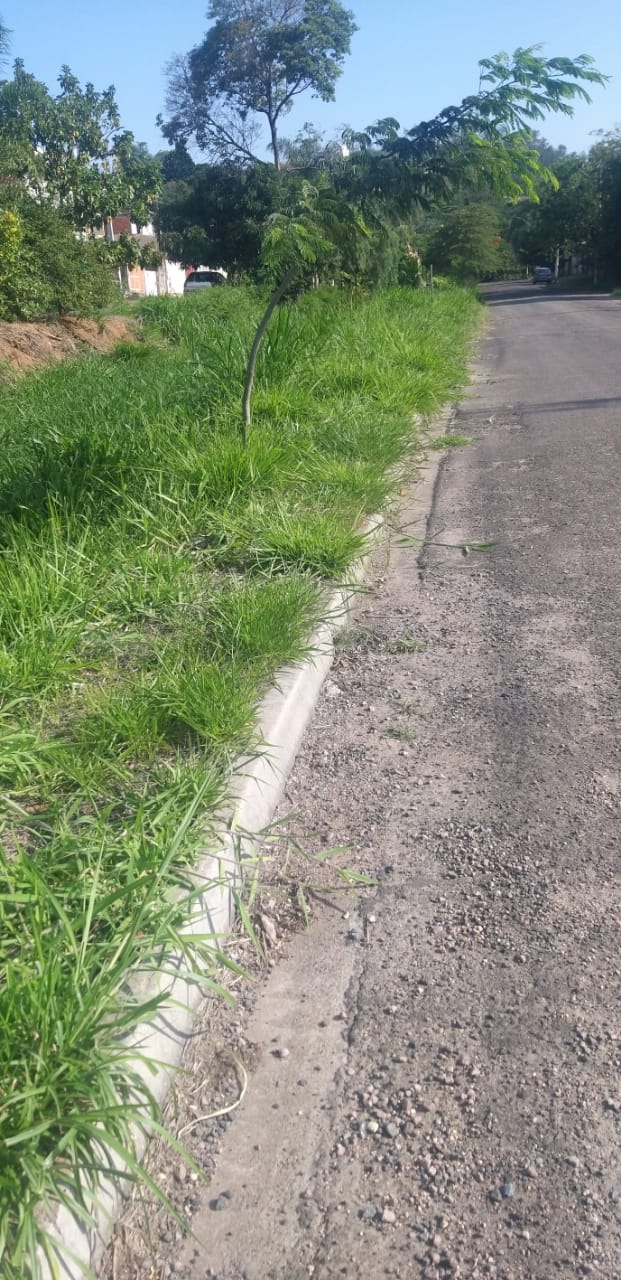 